PORT MACQUARIE CROQUET CLUB Inc.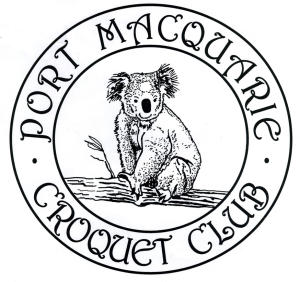 invites you to their68th Annual Association Croquet Carnivalon the Buller Street courts, Port Macquarie.Monday 29 July to Friday 2 August 20245-day Singles TournamentEntry fee:  $60 per personWelcome 3:00pm Sunday 28 JulyPractice allowed from 1:00pm until 3:30pm on Sunday 28 JulyRound Robin tournament run under current RegulationsFormat to be determined by the Carnival Committee - dependent on number of entrantsGames to be double bankedEntrants may be required to play 2 games on the same dayMorning and afternoon tea will be availableLunch will be available Entry fee includes presentation function at the end of the Carnival on Friday 2 AugustEntries to:Tournament Secretary	Bridget EarleEmail (preferred):			bridget@earles-paradise.comMail:	Port Macquarie Croquet Club
15 Buller Street
Port Macquarie  NSW  2444Phone:			0412 923 232Tournament Manager		Sue MossEmail:			susanmoss1607@gmail.com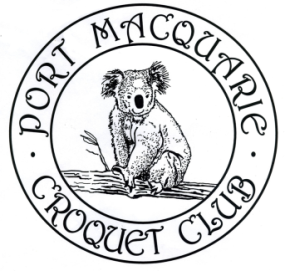 Phone:			6584 5497PORT MACQUARIE CROQUET CLUB Inc.68th Annual Association Croquet CarnivalMonday 29 July to Friday 2 August 2024ENTRY FORMAre you willing to referee?	Yes/No    (if Yes, how many times .......)EITHER (preferred)		email your entry form to:bridget@earles-paradise.comOR		Post your entry form to:Tournament Secretary
Port Macquarie Croquet Club15 Buller Street
Port Macquarie NSW  2444Pay the entry fee of $60 by bank transfer or bank deposit to:                   BSB:			 032 586Account Number:	249 968Reference:	Surname followed by InitialsNameACA ID NumberAddressMobile PhoneEmail addressClubHandicapIndex